Департамент общего образования Томской областиОбластное государственное бюджетное общеобразовательное учреждениеКадетская школа-интернат«Северский кадетский корпус»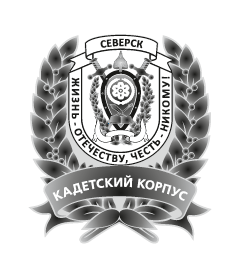 РАБОЧАЯ ПРОГРАММА ПЕДАГОГАБарской Розалии Ильясовны, учителя истории и обществознания, высшая категорияФ.И.О., категорияпо истории8 класс(2ч. в неделю, 68 часов в год)предмет, класс и т.п.Рассмотрено на заседании педагогического советапротокол № 2от «31» августа 2018 г.2018-2019 учебный годПояснительная записка1. Рабочая программа составлена на основе следующих нормативно-правовых документов:Закон РФ от 29 декабря 2012 года №273 – ФЗ «Об образовании». «Об утверждении федерального государственного образовательного стандарта основного общего образования» (утв. приказом Министерства образования и науки РФ от 29 декабря 2014 г. № 1644). Приказ Министерства образования и науки РФ от 24 января 2012 г. № 39 «О внесении изменений в федеральный компонент государственных образовательных стандартов начального, общего, основного общего и среднего (полного) общего образования, утверждённый приказом Министерства образования Российской Федерации от 5 марта 2004 г. № 1089» Приказ Министерства образования и науки Российской Федерации (Минобрнауки России) от 08 июня 2015 г. № 576 г. Москва «О внесении изменений в федеральный перечень учебников, рекомендуемых к использованию при реализации имеющих государственную аккредитацию образовательных программ начального общего, основного общего, среднего общего образования, утвержденный приказом Министерства образования и науки Российской Федерации от 31 марта 2014 г. № 253 Примерная основная образовательная программа основного общего образования. Одобрена решением федерального учебно-методического объединения по общему образованию (протокол от 8 апреля 2015 г. № 1/15) www.fgosreestr.ru Приказ Министерства образования и науки Российской Федерации (Минобрнауки России) от 18.10 2015 № 08 – 1786 «О рабочих программах учебных предметов» Письмо Министерства образования и науки РФ от 7 декабря 2016 г. № 08-2655 «О рассмотрении обращения».2. Общие положения Важность изучения в школе предмета «История» обусловлена его познавательными и мировоззренческими свойствами. В процессе освоения предмета закладываются основы знаний об историческом пути человечества, об особенностях развития российской цивилизации, формируются представления о многообразии окружающего мира и о месте в нём России. Задачи изучения истории в школе: 1) формирование у обучающихся ценностных ориентаций, направленных на воспитание патриотизма, гражданственности и межнациональной толерантности; 2) воспитание у молодого поколения чувство гордости за свою страну, за ее роль в мировой истории, с одновременным пониманием, что в историческом прошлом России были и огромные достижения и успехи, но также и ошибки и просчеты; 3) формирование гражданской общероссийской идентичности, развитие идеи гражданственности, прежде всего при решении проблемы взаимодействия государства и общества, общества и власти; 4) формирование гражданской активности, осознания прав и обязанностей граждан, строительства гражданского общества. Умение проводить четкую грань между «нормальными проявлениями» гражданской активности и всякого рода экстремизмом, терроризмом, шовинизмом, проповедью национальной исключительности и т.п.; 5) формирование у школьников чувства патриотизма, гордости военными победами предков, осознания подвига народа как примера высокой гражданственности и самопожертвования во имя Отечества; 6) восприятие великого труда народа по освоению громадных пространств, формирование сложного поликонфессионального и многонационального российского социума на основе взаимовыручки и веротерпимости, создание науки и культуры мирового значения – как предметов патриотической гордости; 7) формирование понимания прошлого России как неотъемлемой части мирового исторического процесса, самосознания учащихся, как граждан великой страны с великим прошлым;8) развитие способности обучающихся анализировать содержащуюся в различных источниках информацию о событиях и явлениях прошлого и настоящего, руководствуясь принципом историзма, в их динамике, взаимосвязи и взаимообусловленности; 9) формирование у школьников умений применять исторические знания для осмысления сущности современных общественных явлений, в общении с другими людьми в современном поликультурном, полиэтничном и многоконфессиональном обществе. Научной основой содержания школьного исторического образования является Историко-культурный стандарт, который входит в Концепцию нового учебно-методического комплекса по отечественной истории и может быть применим как к базовому, так и к профильному (углубленному) уровню изучения истории в старшей школе. Данный стандарт включает в себя перечень обязательных для изучения тем, понятий и терминов, событий и персоналий, основные подходы к преподаванию отечественной истории в современной школе, принципиальные оценки ключевых событий прошлого, а также перечень «трудных вопросов истории», вызывающих острые дискуссии в обществе. Методической основой изучения курса истории в школе является системно- деятельностный подход, обеспечивающий достижение личностных, метапредметных и предметных образовательных результатов посредством организации активной познавательной деятельности школьников. Содержание учебного предмета «История» на ступени основного общего образования представлено в двух курсах – «История России» (занимающего приоритетное место по объему учебного времени) и «Всеобщая история». Курс «История России» дает представление об основных этапах исторического пути Отечества, при этом внимание уделяется целостной и выразительной характеристике основных исторических эпох – от прослеживания хода наиболее значительных общественных процессов до описания поворотных, драматических событий и их участников. Важная мировоззренческая задача курса «История России» заключается в раскрытии как своеобразия и неповторимости российской истории, так и ее связи с ведущими процессами мировой истории. В рамках курса «История России» часть учебного времени отводится на изучение региональной и локальной истории. Это будет способствовать решению приоритетных образовательных и воспитательных задач – развитию интереса школьников к прошлому и настоящему родной страны, осознанию своей гражданской и социальной идентичности в широком спектре, включающем этнонациональные, религиозные и иные составляющие, развитию исторической памяти и воспитанию патриотизма, гражданственности. В курсе «Всеобщая история» рассматриваются характерные черты основных исторических эпох, существовавших в их рамках цивилизаций, государств и др., прослеживаются линии взаимодействия и преемственности отдельных общностей, раскрывается значение исторического и культурного наследия прошлого. Данный курс играет важную роль в осознании школьниками исторической обусловленности многообразия окружающего их мира, создает предпосылки для понимания и уважения ими других людей и культур.Цель изучения истории России в современной школе — образование, развитие и воспитание личности школьника, способного к самоидентификации и определению своих ценностных приоритетов на основе осмысления исторического опыта своей страны и человечества в целом, активно и творчески применяющего исторические знания в учебной и социальной деятельности.       Задачи: овладение знаниями об основных этапах развития человеческого общества с древности до наших дней в социальной, экономической, политической, духовной и нравственной сферах при особом внимании к месту и роли России во всемирно-историческом процессе;воспитание в духе патриотизма, уважения к своему Отечеству — многонациональному Российскому государству в соответствии с идеями толерантности в духе демократических ценностей современного общества;развитие способности анализировать содержащуюся в различных источниках информацию о событиях и явлениях прошлого и настоящего, руководствуясь принципом историзма, в их динамике, взаимосвязи и взаимообусловленности;формирование у молодого поколения ориентиров для гражданской, этнонациональной, социальной, культурной самоидентификации в окружающем мире;овладение учащимися знаниями об основных этапах развития человеческого общества с древности до наших дней в социальной, экономической, политической, духовной и нравственной сферах при особом внимании к месту и роли России во всемирно-историческом процессе;формирование у школьников умений применять исторические знания для осмысления сущности современных общественных явлений, в общении с другими людьми в современном поликультурном, полиэтничном и многоконфессиональном обществе.Требования к  результатам освоения учебного предмета  «История»        К важнейшим личностным результатам  изучения истории в основной школе относятся следующие убеждения и качества:осознание своей идентичности как гражданина страны, члена семьи, этнической и религиозной группы, локальной и региональной общности; эмоционально положительное принятие своей этнической идентичности;освоение гуманистических традиций и ценностей современного общества, уважение прав и свобод человека;осмысление социально-нравственного опыта предшествующих поколений, способность к определению своей позиции и ответственному поведению в современном обществе;понимание культурного многообразия мира, уважение к культуре своего и других народов, толерантность. изложение своей точки зрения, её аргументация в соответствии с возрастными возможностями;уважительное отношение к прошлому, к культурному и историческому наследию через понимание исторической обусловленности и мотивации поступков людей предшествующих эпох;уважение к народам России и мира и принятие их культурного многообразия, понимание важной роли взаимодействия народов в процессе формирования древнерусской народности;Метапредметные результаты изучения истории в основной школе выражаются в следующих качествах:способность сознательно организовывать и регулировать свою деятельность – учебную, общественную и др.;овладение умениями работать с учебной и внешкольной информацией (анализировать и обобщать факты, составлять простой и развернутый план, тезисы, конспект, формулировать и обосновывать выводы и т.д.), использовать современные источники информации, в том числе материалы на электронных носителях;способность решать творческие задачи, представлять результаты своей деятельности в различных формах (сообщение, эссе, презентация, реферат);готовность к сотрудничеству с соучениками, коллективно работе, освоение основ межкультурного взаимодействия в школе и социальном окружении и др.привлекать ранее изученный материал для решения познавательных задач;логически строить рассуждение, выстраивать ответ в соответствии с заданием;применять начальные исследовательские умения при решении поисковых задач;активно применять знания и приобретённые умения, освоенные в школе, в повседневной жизни и продуктивно взаимодействовать  с другими людьми в профессиональной сфере и социуме;критически оценивать достоверность информации (с помощью учителя), собирать и фиксировать информацию, выделяя главную и второстепенную.Предметные результаты изучения истории учащимися:овладение целостными представлениями об историческом пути народов своей страны и человечества как необходимой основой для миропонимания и познания современного общества;способность применять понятийный аппарат исторического знания и приемы исторического анализа для раскрытия сущности и значения событий и явлений прошлого и современности;умения изучать и систематизировать информацию из различных исторических и современных  источников, раскрывая ее социальную принадлежность и познавательную ценность;расширение опыта оценочной деятельности на основе осмысления  жизни и деяний личностей и народов в истории своей страны и человечества в целом;готовность применять исторические знания для выявления и сохранения исторических и культурных памятников своей страны.Синхронизация курсов всеобщей истории и истории РоссииОписание места учебного предмета "История" в учебном плане:На изучение учебного предмета «История» в 8 классе отводится 68 часов. Изучение учебного предмета «История» начинается с изучения курса «Всеобщая история. Новая история. 1800-1900 гг.» (28 часов). Так как изучение отечественной истории является приоритетным в школьном историческом образовании, соответственно на изучение курса «История России» отводится 40 часов учебного времени. Контроль знаний предполагает повторение, обобщение, а также итоговое тестирование изученных тем. На контроль знаний учащихся отводится 6 часов учебного времени. Данная рабочая программа предполагает реализацию регионального компонента отечественной истории. Для этого отводится 1 час учебного времени в конце года.Программа составлена на основе: 1) Рабочая программа и тематическое планирование курса «История России» 6-9 классы изд-ва «Просвещение», Москва 2016 год; авторы А.А.Данилов, О.Н.Журавлёва, И.Е.Барыкина2) Рабочая программа по всеобщей истории к предметной линии учебников А.А.Вигасина – О.С.Сороко-Цюпы 5-9 классы изд-ва «Просвещение», Москва 2014 годИспользуемые виды и формы контроля:Виды контроля:  Вводный,  текущий, тематический, итоговый     Формы контроля: фронтальный, групповой, индивидуальныйПланируемые результаты изучения курса «История»:Выпускник научится:• локализовать во времени хронологические рамки и рубежные события Нового времени как исторической эпохи, основные этапы отечественной и всеобщей истории Нового времени; соотносить хронологию истории России и всеобщей истории в Новое время;• использовать историческую карту как источник информации о границах России и других государств в Новое время, об основных процессах социально-экономического развития, о местах важнейших событий, направлениях значительных передвижений – походов, завоеваний, колонизации и др.;• анализировать информацию различных источников по отечественной и всеобщей истории Нового времени; • составлять описание положения и образа жизни основных социальных групп в России и других странах в Новое время, памятников материальной и художественной культуры; рассказывать о значительных событиях и личностях отечественной и всеобщей истории Нового времени;• систематизировать исторический материал, содержащийся в учебной и дополнительной литературе по отечественной и всеобщей истории Нового времени;• раскрывать характерные, существенные черты: а) экономического и социального развития России и других стран в Новое время; б) эволюции политического строя (включая понятия «монархия», «самодержавие», «абсолютизм» и др.); в) развития общественного движения («консерватизм», «либерализм», «социализм»); г) представлений о мире и общественных ценностях; д) художественной культуры Нового времени;• объяснять причины и следствия ключевых событий и процессов отечественной и всеобщей истории Нового времени (социальных движений, реформ и революций, взаимодействий между народами и др.);• сопоставлять развитие России и других стран в Новое время, сравнивать исторические ситуации и события;• давать оценку событиям и личностям отечественной и всеобщей истории Нового времени.Выпускник получит возможность научиться:• используя историческую карту, характеризовать социально-экономическое и политическое развитие России, других государств в Новое время;• использовать элементы источниковедческого анализа при работе с историческими материалами (определение принадлежности и достоверности источника, позиций автора и др.);• сравнивать развитие России и других стран в Новое время, объяснять, в чем заключались общие черты и особенности; • применять знания по истории России и своего края в Новое время при составлении описаний исторических и культурных памятников своего города, края и т. д.Учебно-методическое, материально-техническое и информационное обеспечениеИнтернет-ресурсы:Библиотека Максима Мошкова: http://lib.ru/ Одна из старейших и наиболее популярных библиотек Рунета. Исторический каталог: http://lib.ru/win/HISTORY/Библиотека Альдебаран: http://www.aldebaran.ru/ Исторический раздел: http://lib.aldebaran.ru/genre/science_root/sci_history/Электронные книжные полки Вадима Ершова и К°: http://publ.lib.ru/ publib.html Исторический раздел: http://publ.lib.ru/ARCHIVES/_Федеральные методические ресурсы по истории:Сайт журнала «Преподавание истории в школе»: http://pish.ru/Сеть творческих учителей: http://it-n.ru/ Бесплатный школьный портал ПроШколу.ру: http://www.prosh kolu.ru/Электронная версия газеты «История» (приложение к газете «Первое сентября» и сайт «Я иду на урок истории»): http://his.1september.ru/Фестиваль педагогических идей «Открытый урок»: http://fes ti val.1september.ru/Видео:Документальные, научно-популярные и образовательные видеофильмы: http://intellect-video.com. История России: http://intellect-video.com/russian-history/СОДЕРЖАНИЕ УЧЕБНОГО КУРСА «ИСТОРИЯ»Новая История конец XVII-XVIII вв.Введение. Мир на рубеже XVII-XVIII вв. (2 часа)ЭПОХА ПРОСВЕЩЕНИЯ. ВРЕМЯ ПРЕОБРАЗОВАНИЙ (16 часов)Тема 1. Век Просвещения. Стремление к царству разума – 2 часаПросветители XVIII в. - продолжатели дела гуманистов эпохи Возрождения. Идеи Просвещения как мировоззрение укрепляющей свои позиции буржуазии. Ценности просветителей. Образование как решающий ресурс развития общества. Идеи прогресса и веры в безграничные возможности человека. Учение Джона Локка о «естественных» правах человека и теория общественного договора. Представление о цели свободы как стремлении к счастью. Шарль Монтескье: теория разделения властей «О духе законов». Вольтер: поэт, историк, философ. Идеи Вольтера об общественно-политическом устройстве общества, его ценностях. Идеи Ж.-Ж. Руссо: концепция о народном суверенитете: принципы равенства и свободы в программе преобразований. Идеи энциклопедистов - альтернатива существующим порядкам в странах Европы. Экономические учения А. Смита и Ж. Тюрго. Влияние идей просветителей на формирование представлений о гражданском обществе, правовом государстве в Европе и Северной Америке. Манифест эпохи Просвещения.Тема 2. Художественная культура Европы эпохи Просвещения- 2 часаВера человека в собственные возможности. Поиск идеала, образа героя эпохи. Образ человека новой эпохи (буржуа) в художественной литературе - Д. Дефо. Д. Свифт: сатира на пороки современного ему буржуазного общества. Гуманистические ценности эпохи Просвещения и их отражение в творчестве П. Бомарше, Ф. Шиллера, И. Гёте. Живописцы знати. Франсуа Буше. А. Ватто. Придворное искусство. «Певцы третьего сословия»: У. Хогарт, Ж. Б. С. Шарден. Свидетель эпохи: Жак Луи Давид. Музыкальное искусство эпохи Просвещения в XVI11 в.: И. С. Баха, В. А. Моцарта, Л. Ван Бетховена. Архитектура эпохи великих царствований. Секуляризация культуры. Тема 3. Промышленный переворот в Англии - 2 часа Аграрная революция в Англии. Складывание новых отношений в английской деревне. Развитие капиталистического предпринимательства в деревне. Промышленный переворот в Англии, его предпосылки и особенности. Техническая и социальная сущность промышленного переворота. Внедрение машинной техники. Изобретения в ткачестве. Паровая машина англичанина Джеймса Уатта. Изобретение Р. Аркрайта. Изобретения  Корба и Модсли. Появление фабричного производства: труд и быт рабочих. Формирование основных классов капиталистического общества: промышленной буржуазии и пролетариата. Жестокие правила выживания в условиях капиталистического производства. Социальные движения протеста рабочих (луддизм). Цена технического прогресса.Тема 4. Английские колонии в Северной Америке – 1 часРаспространение европейской цивилизации за Атлантику. Первые колонии в Северной Америке и их жители. Колониальное общество и хозяйственная жизнь. Управление колониями. Формирование североамериканской нации. Идеология американского общества. Культура и общественная жизнь в колониях. Конфликт с метрополией. Патриотические организации колонистов. Б. Франклин - великий наставник «юного капитализма».Тема 5. Война за независимость. Создание Соединённых Штатов Америки – 2 часа Причины войны североамериканских колоний за свободу и справедливость. Первый Континентальный конгресс и его последствия. Т. Джефферсон и Дж. Вашингтон. Патриоты и лоялисты. Декларация независимости США. Образование США. Торжество принципов народного верховенства и естественного равенства людей. Военные действия и создание регулярной армии. Успешная дипломатия и завершение войны. Итоги и значение войны за независимость США. Конституция США . и её отличительные особенности. Устройство государства. Политическая система США. Билль о правах. Воплощение идей Просвещения в Конституции нового государства. Потеря Англией североамериканских колоний. Позиции Европы и России в борьбе североамериканских штатов за свободу. Историческое значение образования Соединённых Штатов Америки.Тема 6. Франция в XVIII в. Причины и начало Великой французской революции – 2 часаУскорение социально-экономического развития Франции в XVIIJ в. Демографические изменения. Изменения в социальной структуре, особенности формирования французской буржуазии. Особенности положения третьего сословия. Французская мануфактура и её специфика. Влияние движения просветителей на развитие просветительской идеологии. Французская революция как инструмент разрушения традиционного порядка в Европе. Слабость власти Людовика ХV. Кризис. Людовик XVI и его слабая попытка реформирования. Жак Тюрго и его программа. Начало революции. От Генеральных штатов к Учредительному собранию: отказ от сословного представительства, провозглашение Национального и Учредительного собраний. Падение Бастилии - начало революции. Муниципальная революция. Национальная гвардия. Деятельность Учредительного собрания. Конституционалисты у власти. О. Мирабо. Жильбер де Лафайет - герой Нового Света.Тема 7. Великая французская революция. От монархии к республике – 2 часа Поход на Версаль. Главные положения Декларации прав человека и гражданина. Первые преобразования новой власти. Конституция 1791г. Варенский кризис. Якобинский клуб. Законодательное собрание. Начало революционных войн. Свержение монархии. Организация обороны. Коммуна Парижа. Новые декреты. Победа при Вальми. Дантон, Марат, Робеспьер: личностные черты и особенности мировоззрения. Провозглашение республики. Казнь Людовика XVI: политический и нравственный аспекты. Неоднородность лагеря революции. Контрреволюционные мятежи. Якобинская диктатура и террор.Тема 8. Великая французская революция. От якобинской диктатуры к 18 брюмера Наполеона Бонапарта –3 часаДвижение санкюлотов и раскол среди якобинцев. Трагедия Робеспьера - «якобинца без народа». Термидорианский переворот и расправа с противниками. Причины падения якобинской диктатуры. Конституция . Войны Директории. Генерал Бонапарт: военачальник, личность. Военные успехи Франции. Государственный переворот 9-10 ноября . и установление консульства. Значение Великой французской революции. Дискуссия в зарубежной и отечественной историографии о характере, социальной базе и итогах.ТРАДИЦИОННЫЕ ОБЩЕСТВА ВОСТОКА. НАЧАЛО ЕВРОПЕЙСКОЙ КОЛОНИЗАЦИИ (4 часа)Тема 10. Государства Востока: традиционное общество в эпоху раннего Нового времени – 1 час Земля принадлежит государству. Деревенская община и её отличия в разных цивилизациях Востока. Государство - регулятор хозяйственной жизни. Замкнутость сословного общества. Разложение сословного строя. Города под контролем государства. Религии Востока - путь самосовершенствования.Темы 11. Государства Востока. Начало европейской колонизации –3 часа Разрушение традиционности восточных обществ европейскими колонизаторами. Империя Великих Моголов в Индии. Бабур. Акбар и его политика реформ: «мир для всех». Кризис и распад империи Моголов. Основные события соперничества Португалии, Франции и Англии за Индию. Религии Востока: конфуцианство, буддизм, индуизм, синтоизм. Маньчжурское завоевание Китая. Общественное устройство Цинской империи. «Закрытие» Китая. Направления русско-китайских отношений. Китай и Европа: культурное влияние. Правление сёгунов в Японии. Сёгунат Токугава. Сословный характер общества. Самураи и крестьяне. «Закрытие» Японии. Русско-японские отношенияМЕЖДУНАРОДНЫЕ ОТНОШЕНИЯ В  XVIII в. (2 часа)  Тема 12.Европейские конфликты и дипломатия. ИТОГОВОЕ ПОВТОРЕНИЕ ( 3 часа). Контрольная работа.РОССИЯ В КОНЦЕ XVII — XVIII в. (40 ч)Введение (1 час)Россия в эпоху преобразование Петра I (13 часов)Политическая карта мира к началу XVIII в. Новые формы организации труда в передовых странах. Формирование мировой торговли и предпосылок мирового разделения труда. Новый характер взаимоотношений между Востоком и Западом. Политика колониализма. Роль и место России в мире Предпосылки масштабных реформ. А. Л. Ордин-Нащокин. В. В. Голицын. Начало царствования Петра I. Азовские походы. Великое посольство.Особенности абсолютизма в Европе и России. Преобразования Петра I. Реформы местного управления: городская и областная (губернская) реформы. Реформы государственного управления: учреждение Сената, коллегий, органов надзора и суда. Реорганизация армии: создание флота, рекрутские наборы, гвардия. Указ о единонаследии.Церковная реформа. Упразднение патриаршества, учреждение Синода. Старообрядчество при Петре I. Положение протестантов, мусульман, буддистов, язычников. Оппозиция реформам Петра I. Дело царевича Алексея.Развитие промышленности. Мануфактуры и крепостной труд. Денежная и налоговая реформы. Подушная подать. Ревизии. Особенности российского крепостничества в XVIII в. и территория его распространения. Российское общество в Петровскую эпоху. Изменениесоциального статуса сословий и групп: дворянство, духовенство, купечество, горожане, крестьянство, казачество.Зарождение чиновничье-бюрократической системы. Табель о рангах. Правовой статус народов и территорий империи: Украина, Прибалтика, Поволжье, Приуралье, Северный Кавказ,Сибирь, Дальний Восток. Социальные и национальные движения в первой четверти XVIII в. Восстания в Астрахани, Башкирии, на Дону.Религиозные выступления. Россия в системе европейских и мировых международных связей. Внешняя политика России в первой четверти XVIII в. Северная война: причины, основные события, итоги. Ништадтский мир. Прутский и Каспийский походы.Провозглашение России империей. Формирование системы национальных интересов Российской империи на международной арене, рост её авторитета и влияния на мировой арене.Культурное пространство империи в первой четверти XVIII в.Культура и нравы. Повседневная жизнь и быт правящей элиты и основной массы населения. Нововведения, европеизация, традиционализм. Просвещение и научные знания. Введение гражданского шрифта и книгопечатание. Новое летоисчисление. Первая печатная газета «Ведомости». Ассамблеи, фейерверки.Санкт-Петербург — новая столица. Кунсткамера. Создание сети школ и специальных учебных заведений. Основание Академии наук и университета. Развитие техники. Строительство городов, крепостей, каналов.Литература, архитектура и изобразительное искусство. Петровское барокко.Итоги, последствия и значение петровских преобразований. Образ Петра I в русской истории и культуре. Человек в эпоху модернизации. Изменения в повседневной жизни сословий и народов России.После Петра Великого: эпоха дворцовых переворотов. (6 часов)Изменение места и роли России в Европе. Отношения с Османской империей в политике европейских стран и России.Дворцовые перевороты: причины, сущность, последствия. Фаворитизм. Усиление роли гвардии. Екатерина I.Пётр II. «Верховники». Анна Иоанновна. Кондиции — попытка ограничения абсолютной власти. Иоанн Антонович.Елизавета Петровна. Пётр III. Внутренняя политика в 1725—1762 гг. Изменение системы центрального управления. Верховный тайный совет. Кабинет министров. Конференция при высочайшем дворе. Расширение привилегий дворянства. Манифест о вольности дворянства. Ужесточение политики в отношении крестьянства, казачества, национальных окраин. Изменения в системе городского управления.Начало промышленного переворота в Европе и экономическое развитие России. Экономическая и финансовая политика. Ликвидация внутренних таможен. Развитие мануфактур и торговли. Учреждение Дворянского и Купеческого банков.Национальная и религиозная политика в 1725—1762 гг. Внешняя политика в 1725—1762 гг. Основные направления внешней политики. Россия и Речь Посполитая. Русско-турецкая война 1735—1739 гг. Русско-шведская война 1741—1742 гг. Начало присоединения к России казахских земель. Россия в Семилетней войне 1756—1763 гг. П. А. Румянцев. П. С. Салтыков. Итоги внешней политики. Российская империя в период правления Екатерины II (9 часов) Россия в системе европейских и международных связей. Основные внешние вызовы. Научная революция второй половины XVIII в. Европейское Просвещение и его роль в формировании политики ведущих держав и России. Внутренняя политика Екатерины II. Просвещённый абсолютизм. Секуляризация церковных земель. Проекты реформирования России. Уложенная комиссия. Вольное экономическое общество. Губернская реформа. Жалованные грамоты дворянству и городам. Экономическая и финансовая политика правительства. Рост городов. Развитие мануфактурного производства. Барщинное и оброчное крепостное хозяйство. Крупные предпринимательские династии. Хозяйственное освоение Новороссии, Северного Кавказа, Поволжья, Урала.Социальная структура российского общества. Сословное самоуправление. Социальные и национальные движения. Восстание под предводительством Емельяна Пугачёва.Народы Прибалтики, Польши, Украины, Белоруссии, Поволжья, Новороссии, Северного Кавказа, Сибири, Дальнего Востока, Северной Америки в составе Российской империи. Немецкие переселенцы. Национальная политика. Русская православная церковь, католики и протестанты. Положение мусульман, иудеев, буддистов.Основные направления внешней политики. Восточный вопрос и политика России. Русско-турецкие войны. Присоединение Крыма. «Греческий проект». Участие России в разделах Речи Посполитой. Воссоединение Правобережной Украины с Левобережной Украиной. Вхождение в состав России Белоруссии и Литвы.Формирование основ глобальной внешней политики России. Отношения с азиатскими странами и народами. Война за независимость в Северной Америке и Россия. Французская революция конца XVIII в. и политика противостояния России революционным движениям в Европе. Расширение территории России и укрепление её международного положения. Россия — великая европейская держава.Россия при Павле I (2 часа)Изменение порядка престолонаследия. Ограничение дворянских привилегий. Ставка на мелкопоместное дворянство. Политика в отношении крестьян. Комиссия для составления законов Российской империи. Внешняя политика Павла I. Участие России в антифранцузских коалициях. Итальянский и Швейцарский походы А. В. Суворова. Военные экспедиции Ф. Ф. Ушакова. Заговор 11 марта 1801 г. и убийство императора Павла I.Культурное пространство империи. Повседневная жизнь сословий в XVIII в. (9 часов)Образование и наука в XVIII в. Влияние идей Просвещения на развитие образования и науки в России. Зарождение общеобразовательной школы. Основание Московского университета и Российской академии художеств. Смольный институт благородных девиц. Кадетский (шляхетский) корпус.Деятельность Академии наук. И. И. Шувалов. М. В. Ломоносов. Развитие естественных и гуманитарных наук. Становление русского литературного языка. Географические экспедиции. Достижения в технике. Литература. Живопись. Театр. Музыка. Архитектураи скульптура. Начало ансамблевой застройки городов.Перемены в повседневной жизни населения Российской империи. Сословный характер культуры и быта. Европеизация дворянского быта. Общественные настроения.Жизнь в дворянских усадьбах. Крепостные театры. Одежда и мода. Жилищные условия разных слоёв населения, особенности питания.Региональный компонент. Наш край в XVIII веке.Календарно-тематическое планирование по  курсу Новая история 18век  8 класс2018 – 2019  учебный год Календарно-тематическое планирование по  курсу История России 18век  8 класс2018 – 2019  учебный год«Согласовано»Руководитель ШМО_______/_______________ ФИОПротокол №1от «24» августа 2018г.«Согласовано»Заместитель директора по УВР ОГБОУ КШИ «Северский кадетский корпус»_______/ Емельянова Е.Ю.	/ФИО«24» августа 2018г.«УТВЕРЖДАЮ»Директор ОГБОУ КШИ «Северский кадетский корпус»___________/ А.О. Окунев	/ФИОПриказ № 52-од от «31» августа 2018г.КЛАССВСЕОБЩАЯ ИСТОРИЯИСТОРИЯ РОССИИ(включая региональный компонент)5ИСТОРИЯ ДРЕВНЕГО МИРАПервобытность. Древний ВостокАнтичный мир. Древняя Греция.Древний Рим.6ИСТОРИЯ СРЕДНИХ ВЕКОВ.VI-XV вв.Раннее Средневековье. Зрелое Средневековье. Страны Востока в Средние века. Государства доколумбовойАмерики.ОТ ДРЕВНЕЙ РУСИ КРОССИЙСКОМУГОСУДАРСТВУ.VIII –XV вв.Восточная Европа в середине I тыс. н.э. Образование государства Русь. Русь в конце X – начале XII в. Культурное пространство. Русь в середине XII – начале XIII в. Русские земли в середине XIII - XIV в. Народы и государства степной зоны. Восточной Европы и Сибири в XIII- XVвв. Культурное пространство. Формирование единого Русского государства в XV веке. Культурное пространство. Региональный компонент7ИСТОРИЯ НОВОГО ВРЕМЕНИ. XVI-XVII вв. От абсолютизма к парламентаризму. Первые буржуазные революции. Европа в конце ХV— начале XVII в.Европа в конце ХV— начале XVII в.Страны Европы и Северной Америки в середине XVII—ХVIII в. Страны Востока в XVI—XVIII вв.РОССИЯ В XVI – XVII ВЕКАХ: ОТВЕЛИКОГО КНЯЖЕСТВА КЦАРСТВУ.Россия в XVI веке. Смута в РоссииРоссия в XVII веке. Культурное пространство. Региональный компонент.8ИСТОРИЯ НОВОГО ВРЕМЕНИ. XVIIIв.Эпоха Просвещения. Эпоха промышленного переворота. Великая французская революцияРОССИЯ В КОНЦЕ XVII - XVIIIВЕКАХ: ОТ ЦАРСТВА КИМПЕРИИРоссия в эпоху преобразований Петра IПосле Петра Великого: эпоха «дворцовых переворотов». Россия в 1760-х – 1790- гг. Правление Екатерины II и Павла I. Культурное пространство Российской империи в XVIII в. Народы России в XVIII в.Россия при Павле I. Региональный компонент.9ИСТОРИЯ НОВОГО ВРЕМЕНИ. XIX в. Мир к началу XX в. Новейшая история. Становление и расцвет индустриального общества. До начала Первой мировой войны.Страны Европы и Северной Америки в первой половине ХIХ в. Страны Европы и Северной Америки во второй половине ХIХ в. Экономическое и социально-политическое развитие стран Европы и США в конце ХIХ в. Страны Азии в ХIХ в. Война за независимость в Латинской Америке Народы Африки в Новое время Развитие культуры в XIX в. Международные отношения вXIX в. Мир в 1900—1914 гг.IV. РОССИЙСКАЯ ИМПЕРИЯ ВXIX – НАЧАЛЕ XX ВВ.Россия на пути к реформам (1801–1861)Александровская эпоха: государственный либерализм. Отечественная война 1812 г. Николаевское самодержавие: государственный консерватизм Крепостнический социум. Деревня и город. Культурное пространство империи в первой половине XIX в. Пространство империи: этнокультурный облик страны Формирование гражданского правосознания. Основные течения общественной мысли Россия в эпоху реформ. Преобразования Александра II:социальная и правовая модернизация «Народное самодержавие» Александра III. Пореформенный социум. Сельское хозяйство и промышленность. Культурное пространство империи во второй половине XIX в. Этнокультурный облик империи. Формирование гражданского обществаи основные направления общественных движений. Кризис империи в начале ХХ века. Первая российская революция 1905-1907 гг. Начало парламентаризма Общество и власть после революции «Серебряный век» российской культуры. Региональный компонент..№ п/пТема и тип урокаКол-во часовПланируемые результатыПланируемые результатыПланируемые результатыХарактеристика основных видов деятельности ученикаПараграфДата планДата факт№ п/пТема и тип урокаКол-во часовпредметныеметапредметные УУДЛичностные УУДХарактеристика основных видов деятельности ученикаПараграфДата планДата факт1Введение. Мир на рубеже XVII-XVIII вв. 22Эпоха Просвещения. Стремление к царству разумаКомбинированный урок2Научатся определять термины: эпоха Просвещения, разделение властей, просвещенный абсолютизм.Получат возможность научиться: характеризовать предпосылки Просвещения, объяснять основные идеи просветителей и их общественное значение.Регулятивные: адекватно воспринимают предложения и оценку учителей, товарищей и родителейПознавательные: выбирают наиболее эффективные способы решения задач, контролируют и оценивают процесс и результат деятельностиКоммуникативные: договариваются о распределении ролей и функций в совместной деятельности Определяют свою личностную позицию, адекватную дифференцированную самооценку своих успехов в учебеДоказывать, что образование стало осознаваться некоторой частью общества как ценность. Раскрывать смысл учений Дж. Локка, Ш. Монтескьё, Вольтера, Ж.-Ж. Руссо.Формировать образ нового человека на основе героев авторов эпохи Просвещения. §203Художественная культура Европы эпохи Просвещения Комбинированный урок2Научатся определять термины: пастораль, атрибут, цитра. Получат возможность научиться:определять взаимосвязь между эпохой Просвещения и идеалами ВозрожденияРегулятивные: владение навыкамисамоконтроля и самоанализа, принятиеи удержание цели и задач урока, умение организовывать выполнение задач согласно инструкциям учителя, представлять результаты своей работы на уроке. Познавательные:умение даватьопределение понятий, работать с различными источниками информации,составлять характеристику по самостоятельно выбранным критериям, анализировать, сравнивать и структурировать информацию, описывать объектыи события, устанавливать причинно- следственные связи.Коммуникативные: умение слушать одноклассников и учителя, отвечать на вопросы, сообщать содержаниесвоей работы в устной форме, высказывать своё мнение по актуальнымвопросамСпособность выбиратьцелевые и смысловыеустановки своей деятельности. Выражают устойчивые эстетические предпочтения и ориентации на искусство, как значимую сферу человеческойДоказывать динамику духовного развития человека благодаря достижениям культуры Просвещения Соотносить ценности, идеи Просвещения и их проявление в творчестве деятелей эпохи..§214Промышленный переворот в АнглииКомбинированный урок2Научатся давать определения понятиям: аграрная революция, промышленный переворот, фабрика.Получат возможность научиться: анализировать и выделять главное, использовать карту как источник информации, составлять план и таблицу.Регулятивные: ставят учебную задачу, определяют последовательность промежуточных целей с учетом конечного результата, составляют план и алгоритм действийПознавательные: самостоятельно выделяют и формулируют познавательные цели, используют общие приемы решения задачКоммуникативные: допускают возможность различных точек зрения, в том числе не совпадающих с их собственной, и ориентируются на позицию партнера в общении и взаимодействииПроявляют устойчивый учебно-познавательный интерес к новым общим способам решения задачВыделять основные понятия урока и раскрывать их смысл. Разрабатывать проект об изобретениях, давших толчок развитию машинного производства.Составить рассказ об одном дне рабочего ткацкой фабрики.§225Английские колонии в Северной Америке Комбинированный урок1Научатся определять термины: колония, метрополия, пилигрим, идеология.Получат возможность научиться: работать с историческими источниками, анализировать и выделять главное в тексте, использовать карту как источник информации.Регулятивные: учитывают установленные правила в планировании и контроле способа решения, осуществляют пошаговый контроль.Познавательные: самостоятельно создают алгоритмы деятельности при решении проблемы различного характераКоммуникативные: учитывают разные мнения и стремятся к координации различных позиций в сотрудничестве, формулируют собственное мнение и позициюВыражают адекватное понимание причин успеха/неуспеха учебной деятельности.Называть причины и результаты колонизации. Рассказывать, что представляло собой колониальное общество и его хозяйственная жизнь. Обсуждать, как и почему удалось колонистам объединиться.§236Война за независимость. Создание Соединенных Штатов Америки. Усвоение новых знаний2Научатся определять термины: конституция, суверенитет, республика, федерация.Получат возможность научиться: работать с историческими источниками, анализировать и выделять главное в текстеРегулятивные: ставят учебные задачи на основе соотнесения того, что уже известно и усвоено, и того, что еще неизвестно.Познавательные: самостоятельно выделяют и формулируют познавательную цель.Коммуникативные: формулируют собственное мнение и позицию, задают вопросы, строят понятные для партнера высказыванияОсмысливают гуманистические традиции и ценности современного обществаРассказывать об основных идеях, которые объединили колонистов. Характеризовать и сравнивать идеи, деятельность Т. Джефферсона и Дж. Вашингтона. Объяснять историческоезначение образования Соединённых Штатов Америки.§247Франция в XVIII веке. Причины и начало Французской революции Комбинированный урок2Научатся определять термины: сословие, кризис, Национальное собрание, Учредительное собраниеПолучат возможность научиться: характеризовать причины и предпосылки революции, определять причинно-следственные связи, систематизировать изученный материал.Регулятивные: ставят учебную задачу, определяют последовательность промежуточных целей с учетом конечного результата, составляют план и алгоритм действийПознавательные: самостоятельно выделяют и формулируют познавательные цели, используют общие приемы решения задачКоммуникативные: допускают возможность различных точек зрения, в том числе не совпадающих с их собственной, и ориентируются на позицию партнера в общении и взаимодействииПроявляют устойчивый учебно-познавательный интерес к новым общим способам решения задачРассказывать о состоянии общества накануне революции. Объяснять влияние Просвещения на социальное развитие. Оценивать деятельность лидеров революционных событий.§258Французская революция. От монархии к республикеУрок изучения нового материала2Научатся определять термины: жирондисты, якобинцы, правые, левые, диктатура, гильотина.Получат возможность научиться: анализировать причины революции, анализировать текст исторического документа. Регулятивные: учитывают установленные правила в планировании и контроле способа решения, осуществляют пошаговый контроль.Познавательные: самостоятельно создают алгоритмы деятельности при решении проблемы различного характераКоммуникативные: учитывают разные мнения и стремятся к координации различных позиций в сотрудничестве, формулируют собственное мнение Научатся  аргументировано оценивать поступки исторических личностей, формировать образ политического устройства, учитывать особенность социальных отношений, устанавливать взаимосвязи между общественными и политическими событиямиАнализировать состояние и трудности общества в период революционных событий.Объяснять, как реализовывались интересы и потребности общества в ходе революции.§269Великая французская революция. От якобинской диктатуры к 18 брюмера Наполеона Бонапарта Комбинированный урок3Научатся определять термины: умеренные, Директория, термидорианцы.Получат возможность научиться: систематизировать изученный материал, выделять главное, устанавливать причинно-следственные связи. Регулятивные: принимают и сохраняют учебную задачу, учитывают выделенные учителем ориентиры действия в новом учебном материале в сотрудничестве с учителем.Познавательные: ставят и формулируют проблему урока, самостоятельно создают алгоритм деятельности при решении проблемКоммуникативные: проявляют активность во взаимодействии для решения коммуникативных и познавательных задач (задают вопросы, формулируют свои затруднения, предлагают помощь и сотрудничество) Оценивают поступки, в том числе и неоднозначные; разрешают моральные противоречия на основе общечеловеческих и российских ценностей.Доказывать, что любая революция — это бедствия и потери для общества. Доказывать необоснованность жестоких методов якобинцев. Выделять причины установления консульства во Франции. Выполнять самостоятельную работу с опорой на содержание изученной главы учебника.§2710Государства Востока: традиционные общество в эпоху раннего нового времени Комбинированный урок1Научатся определять термины: самурай, конфуцианство, буддизм, синтоизм, могол, клан, сипай, богдыхан, колонизация, регламентация.Получат возможность научиться: раскрывать особенности развития стран Востока в Новое время, характеризовать отношения европейской и восточной цивилизаций.Регулятивные: планируют свои действия в соответствии с поставленной задачей и условиями ее реализации, в том числе во внутреннем планеПознавательные: ставят и формулируют проблему и цели урока; осознанно и произвольно строят сообщения в устной и письменной форме, в том числе творческого и исследовательского характераКоммуникативные: адекватно используют речевые средства для эффективного решения разнообразных коммуникативных задачИмеют целостный, социально ориентированный взгляд на мир в единстве и разнообразии народов, культур, религий.Выделять особенности традиционных обществ. Сравнивать традиционное общество с европейским. Характеризовать государства Востока и Европы.Характеризовать империю Великих Моголов. Анализировать политику Акбара. Сравнивать развитие Китая, Индии и Японии в Новое время.§2811Государства Востока. Начало европейской колонизацииКомплексного применения знаний и умений3Научатся: называть самые значительные события истории Нового времениПолучат возможность научиться: применять ранее полученные знания.Регулятивные: определяют последовательность промежуточных целей с учетом конечного результата, составляют план и алгоритм действий.Познавательные: ориентируются в разнообразии способов решения познавательных задач, выбирают наиболее эффективные из нихКоммуникативные: договариваются о распределении функций и ролей в совместной деятельности; задают вопросы, необходимые для организации собственной деятельности и сотрудничества с партнеромПроявляют заинтересованность в решении проблемных заданий; устойчивый учебно-познавательный интерес к новым общим способам решения задач.§ 29-3012Международные отношения в XVIII в. Урок изучения нового материала2Научатся определять причины международных конфликтов.Получат возможность научиться: анализировать фрагменты исторического источника Регулятивные: учитывают установленные правила в планировании и контроле способа решения, осуществляют пошаговый контроль. Познавательные: самостоятельно создают алгоритмы деятельности при решении проблем различного характера.Коммуникативные: учитывают разные мнения и стремятся к координации различных позиций в сотрудничестве,Выражают адекватное понимание причин успеха/ неуспеха учебной деятельности§ 18-1913Итоговое повторение Комплексного применения знаний и умений3Научатся: называть самые значительные события истории Нового времениПолучат возможность научиться: применять ранее полученные знания.Регулятивные: определяют последовательность промежуточных целей с учетом конечного результата, составляют план и алгоритм действий.Познавательные: ориентируются в разнообразии способов решения познавательных задач, выбирают наиболее эффективные из нихКоммуникативные: договариваются о распределении функций и ролей в совместной деятельности; задают вопросы, необходимые для организации собственной деятельности и сотрудничества с партнеромОпределяют внутреннюю позицию обучающегося на уровне положительного отношения к образовательному процессу; понимают необходимость учения, выраженного в преобладании учебно-познавательных мотивов и предпочтении социального способа оценки знанийВыявлять основные общественные и культурные процессы Нового времени. Отмечать уроки Нового времени. Выполнять самостоятельную работу с опорой на содержание изученного курса учебника.Контрольная работа1ИТОГО28 часов№п/пТема раздела, урока, тип урокаКол-во часовПланируемая деятельность учащихся(на уровне универсальных учебных действий)Элементы содержания образованияПараграф Дата планДата фактТема 1. Введение. (1 час)Тема 1. Введение. (1 час)Тема 1. Введение. (1 час)Тема 1. Введение. (1 час)Тема 1. Введение. (1 час)Тема 1. Введение. (1 час)Тема 1. Введение. (1 час)Тема 1. Введение. (1 час)29У истоков российской модернизации.Урок усвоения новых знаний и умений.1Характеризовать географическое и экономическое положение России на рубеже XVII—XVIII вв., используя историческую карту. Высказывать суждения о роли исторических знаний в формировании личности. Называть основные периоды зарубежной истории. Называть хронологические рамки изучаемого периода. Соотносить хронологию истории России и всеобщей истории. Использовать аппарат ориентировки при работе с учебником. Ставить и формулировать при поддержке учителя новые для себя задачи в познавательной деятельности.Хронология и сущность нового этапа российской истории.Введение.Тема 2. Россия в эпоху преобразований Петра I. (13 часов)Тема 2. Россия в эпоху преобразований Петра I. (13 часов)Тема 2. Россия в эпоху преобразований Петра I. (13 часов)Тема 2. Россия в эпоху преобразований Петра I. (13 часов)Тема 2. Россия в эпоху преобразований Петра I. (13 часов)Тема 2. Россия в эпоху преобразований Петра I. (13 часов)Тема 2. Россия в эпоху преобразований Петра I. (13 часов)Тема 2. Россия в эпоху преобразований Петра I. (13 часов)30Россия и Европа в конце XVIIвека.Урок усвоения новых знаний и умений.1Формулировать познавательную проблему и планировать способыеё решения. Излагать результаты познавательной деятельности по теме урока при выполнении творческого задания. Использовать карту как источник информации. Актуализировать знания из кур-сов всеобщей истории, истории России. Выявлять причинно-следственные связи исторических процессов. Находить на карте изучаемые объекты. Определять причинно-следственные связи исторических процессов. Определять значение исторических событий. Использовать сведения из исторической карты. Аргументировать ответ, опираясь на материалы параграфа. Актуализировать знания из курсов всеобщей истории и истории России.Усиление османской угрозы Европе. Россия в борьбе с Турцией и Крымским ханством. Россия и Священная лига.Борьба Франции за господство в Европе. Балтийский вопрос§131Предпосылки Петровских реформ.Комбинированный урок.1Объяснять, в чем заключались предпосылки петровских преобразований. Устанавливать причинно-следственные связи исторических процессов, прогнозировать их последствия. Формулировать познавательную задачу. Привлекать межкурсовые, предметные знания. Определять проблемы социально-политического и экономического развития страны (с помощью учителя)Причины и предпосылки преобразований (дискуссии по этому вопросу). Россия и Европа в конце XVII века. Модернизация как жизненно важная национальная задача. §2Начало правления Петра I.Комбинированный урок.1Рассказывать о детстве Петра I. Объяснять причины и последствия борьбы за трон. Определять причинно-следственные связи событий и процессов. Давать оценку деятельности исторической персоны. Находить исторические объекты на карте. Использовать приёмы сравнительного анализа при аргументации собственных выводов и оценок. Выделять и кратко формулировать основные проблемы развития страны на основе обобщения материалов темы.Начало царствования Петра I, борьба за власть. Стрелецкие бунты. Первые шаги на пути преобразований. Азовские походы. Великое посольство и его значение. Сподвижники Петра I.§ 3.33Великая Северная война 1700-1721 гг.Комбинированный урок.1Объяснять причины Северной войны. Использовать историческую карту в рассказе о событиях Северной войны.Рассказывать об основных событиях и итогах Северной войны, используя историческую карту.Объяснять цели Прутского и Каспийского походов.Применять ранее полученные знания.Находить на карте изучаемые объекты. Определять причинно-следственные связи исторических процессовСеверная война. Причины и цели войны. Неудачи в начале войны и их преодоление. Борьба за гегемонию на Балтике. Ништадтский мир и его последствия. § 434Реформы управления Петра I.Урок самостоятельной работы.1Характеризовать важнейшие преобразования Петра 1 и систематизировать материал (в форме таблицы «Петровскиепреобразования»).Объяснять сущность царских указов о единонаследии, подушной подати.Использовать тексты исторических источников (отрывки из петровских указов. Табели о рангах и др.) для характеристики социальной политики власти.Давать оценку итогов социальной политики Петра I. Реформы местного управления (бурмистры и Ратуша), городская и областная (губернская) реформы. Сенат, коллегии, органы надзора и суда. Усиление централизации и бюрократизации управления. Петербург — новая столица. § 535Экономическая политика Петра I.Комбинированный урок.1Устанавливать причинно-следственные связи исторических процессов, прогнозировать их последствия. Формулировать познавательную задачу урока. Привлекать межкурсовые, предметные знания. Определять проблемы в экономическом развитии страны (с помощью учителя). Давать определение понятий, проясняя их смысл с помощью словарей, в том числе электронных. Использовать карту как источник информации.Использовать информацию исторических карт при рассмотрении экономического развития России в XVII в.Объяснять значение понятий мелкотоварное производство,мануфактура, крепостное право.Обсуждать причины и последствия новых явлений в экономике России.Строительство заводов и мануфактур, верфей. Создание базы металлургической индустрии на Урале.  Роль государства в создании промышленности.  Преобладание крепостного и подневольного труда. Принципы меркантилизма и протекционизма. § 636Российское общество в Петровскую эпоху.Урок применения ИКТ.1Устанавливать причинно-следственные связи экономического и социального развития страны.Объяснять, как изменилось положение социальных слоёв за годы правления Петра I. Владеть фактическим материалом параграфа; оперировать изученными терминами и понятиями;Устанавливать причинно-следственные связи исторических процессов, прогнозировать их последствия. Формулировать познавательную задачу урока.Дворянское сословие. Города и горожане. Положение крестьян. Первая перепись податного населения («ревизия») 1718-1724 гг.§ 737Церковная реформа. Положение традиционных конфессий.Урок-беседа.1Объяснять смысл понятий церковный раскол, старообрядцы.Раскрывать сущность конфликта «священства» и «царства»,причины и последствия раскола. Определять значение слов, понятий. Аргументировать вывод материалами параграфами. Выявлять сущность и последствия исторического события, явления. Применять приёмы исторического анализа при работе с текстом. Систематизировать информацию в виде схемыУпразднение патриаршества, учреждение синода. Положение конфессий. § 838Социальные и национальные движения. Оппозиция реформам.Комбинированный урок.1Анализировать отрывки из Соборного уложения 1649 г. при рассмотрении вопроса об окончательном закрепощении крестьян.Раскрывать причины народных движений в России XVII в.Систематизировать исторический материал в форме таблицы «Народные движения в России XVII в.».Применять приёмы исторического анализа при работе с текстом. Систематизировать информацию в виде схемы.Социальные движения в первой четверти XVIII в. Восстания в Астрахани, Башкирии, на Дону. Дело царевича Алексея. § 939Перемены в культуре России в годы Петровских реформ.Урок самостоятельной работы.1Составлять описание памятников культуры XVII в. (в том числе находящихся на территории края, города); характеризовать их назначение, художественные достоинства и др.Объяснять, в чем заключались новые веяния в отечественной культуре XVII в. Проводить поиск информации для сообщений о достижениях и деятелях отечественной культуры XVII в., а также для участия в ролевых играх (например, «Путешествие по русскому городу XVII в.»)Доминирование светского начала в культурной политике. Влияние культуры стран зарубежной Европы. Привлечение иностранных специалистов.  Развитие науки и образования. § 1040Повседневная жизнь и быт при Петре I.Урок проектной деятельности.1Устанавливать причинно-следственные связи исторических процессов, их последствия. Описывать условия жизни и быта социальных групп.Устанавливать факторы, способствующие развитию культуры, приводить примеры взаимодействия культур. Обосновывать суждение примерами параграфа.Составлять описание жизни и быта различных слоёв населения при Петре I.Анализировать и сопоставлять жизнь российского общества и зарубежного общества данного периода времени.Повседневная жизнь и быт правящей элиты и основной массы населения. Перемены в образе жизни российского дворянства. Итоги, последствия и значение петровских преобразований. Образ Петра I в русской культуре. § 1141Значение Петровских преобразований в истории страны.Урок-дискуссия.1Давать характеристику характеру Петровских преобразований.Уметь объяснять новые понятия и термины, изученные в ходе урока («регулярное государство»).Объяснять успехи и неудачи преобразовательной деятельности Петра.Определять значение слов, понятий. Аргументировать вывод материалами параграфами. Выявлять сущность и последствия исторического события, явления. Применять приёмы исторического анализа при работе с текстом. Систематизировать информацию в виде схемы.Итоги, последствия и значение петровских преобразованийПодготовиться к повторению по теме 2.42Повторение по теме «Россия в эпоху преобразований Петра I»Урок применения полученных знаний и умений.1Систематизировать исторический материал по изученному периоду. Характеризовать общие черты и особенности развития в XVII- начале XVIII в. России и государств Западной Европы. Высказывать суждения о значении наследия XVII- начале XVIII в. для современного общества. Выполнять контрольные тестовые задания по истории России XVII- начале XVIII в.Основные положения изученной темы: факты, события, исторические личности, даты, понятия, термины.Тема 3. Россия при наследниках Петра I: эпоха дворцовых переворотов (6 часов)Тема 3. Россия при наследниках Петра I: эпоха дворцовых переворотов (6 часов)Тема 3. Россия при наследниках Петра I: эпоха дворцовых переворотов (6 часов)Тема 3. Россия при наследниках Петра I: эпоха дворцовых переворотов (6 часов)Тема 3. Россия при наследниках Петра I: эпоха дворцовых переворотов (6 часов)Тема 3. Россия при наследниках Петра I: эпоха дворцовых переворотов (6 часов)Тема 3. Россия при наследниках Петра I: эпоха дворцовых переворотов (6 часов)Тема 3. Россия при наследниках Петра I: эпоха дворцовых переворотов (6 часов)43-44Эпоха дворцовых переворотов.Уроки усвоения новых знаний и понятий.2Называть события, определяемые историками как дворцовые перевороты, их даты и участников.Систематизировать материал о дворцовых переворотах в форме таблицы.Объяснять причины и последствия дворцовых переворотов.Характеризовать внутреннюю и внешнюю политику преемников Петра I.Составлять исторический портрет Анны Иоанновны, Елизаветы Петровны.Рассказывать об участии России в Семилетней войне, важнейших сражениях и итогах войныПричины нестабильности политического строя. Дворцовые перевороты. Фаворитизм. Создание Верховного тайного совета. «Кондиции верховников» . Анна Иоанновна. «Кабинет министров».  §13-14  45Внутренняя политика и экономика России в 1725-1762 гг.Комбинированный урок.1Рассказывать об экономическом развитии России, используяисторические карты как источник информации.Характеризовать положение крестьян во второй половинеXVIII в. Сопоставлять экономическое развитие страны, социальную политику при Петре I и его наследниках.Рассказывать о положении отдельных сословий российского общества (в том числе с использованием материалов истории края).  Система управления страной. Фаворитизм. Канцелярия тайных  розыскных дел.  Укрепление позиций дворянства. Посессионные крестьяне.§1546Внешняя политика России в 1725-1762 гг.Урок самостоятельной работы.1Раскрывать цели, задачи и итоги внешней политики Россииво второй четверти XVIII в. Показывать на карте территории, вошедшие в состав Российской империи во второй четверти XVIII в., места сражений в Русско-турецких войнах.Определять значение слов, понятий. Аргументировать вывод материалами параграфами. Выявлять сущность и последствия исторического события, явления. Применять приёмы исторического анализа при работе с текстом. Систематизировать информацию в виде схемы.Участие России в войне за польское наследство 1733-1735 гг. Семилетняя  война: причины, итоги. Русско-турецкая война 1735-1739 гг.§1647Национальная и религиозная политика в 1725-1762 гг.Урок проектной деятельности.1Показывать на карте территории, вошедшие в состав Российской империи в последней трети XVIII в.Объяснять, с чем были связаны причины восстаний в Башкирии.Характеризовать религиозную политику государства в 1725-1762 гг.Определять значение слов, понятий. Аргументировать вывод материалами параграфами. Выявлять сущность и последствия исторического события, явления. Применять приёмы исторического анализа при работе с текстом.Национальная политика. Расселение колонистов в Новороссии, Поволжье, других регионах. Подготовиться к повторению.48Повторение по теме «Россия при наследниках Петра I: эпоха дворцовых переворотов».Урок применения полученных знаний и умений.1Систематизировать исторический материал по изученному периоду. Характеризовать общие черты и особенности развития в 1725-1762 гг. России и государств Западной Европы. Высказывать суждения о значении наследия 1725-1762 гг. для современного общества. Выполнять контрольные тестовые задания по истории России  эпохи дворцовых переворотов.Основные положения изученной темы: факты, события, исторические личности, даты, понятия, термины.Индивидуальные задания.Тема 4. Российская империя при Екатерине II. (9 часов)Тема 4. Российская империя при Екатерине II. (9 часов)Тема 4. Российская империя при Екатерине II. (9 часов)Тема 4. Российская империя при Екатерине II. (9 часов)Тема 4. Российская империя при Екатерине II. (9 часов)Тема 4. Российская империя при Екатерине II. (9 часов)Тема 4. Российская империя при Екатерине II. (9 часов)Тема 4. Российская империя при Екатерине II. (9 часов)49Россия в системе международных отношений.Урок усвоения новых знаний и умений.1Анализировать, с чем было связано изменение международных взаимоотношений в середине XVIII века.Объяснять, как развивались взаимоотношения России и Франции после Семилетней войны.Характеризовать торговые и культурные русско-английские связи в изучаемый период.Россия и Франция. Россия и Англия. Россия и Австрия. Россия и Пруссия. Россия и Швеция. Россия и Речь Посполитая. Отношения России  с Турцией и Крымом. §1750Внутренняя политика Екатерины II.Комбинированный урок.1Характеризовать внутреннюю политику Екатерины II, сравнивать её с внутренней политикой Петра I.Объяснять «политику просвещённого абсолютизма», мероприятия, проводимые в духе данной политики.Анализировать реформы Екатерины II (Жалованная грамота дворянству, Жалованная грамота городам и др.)Внутренняя политика Екатерины II.  «Просвещенный абсолютизм», его особенности в России.§1851Экономическое развитие России при Екатерине II.Урок самостоятельной работы.1Рассказывать об экономическом развитии России, используяисторические карты как источник информации.Характеризовать положение крестьян во второй половинеXVIII в.Сопоставлять экономическое развитие страны, социальную политику при Петре I и Екатерине II.Анализировать развитие промышленности и сельского хозяйства в годы правления Екатерины II.Экономическое развитие России во второй половине XVIII века. Крестьяне: крепостные, государственные, монастырские.  Роль крепостного строя в экономике страны. Промышленность в городе и деревне.§1952Социальная структура российского общества второй половины XVIII века.Комбинированный урок.1Анализировать отрывки из жалованных грамот дворянствуи городам для оценки прав и привилегий дворянства и высших слоев городского населения.Рассказывать о положении отдельных сословий российского общества (в том числе с использованием материалов истории края).Выявлять сущность и последствия исторического события, явления. Применять приёмы исторического анализа при работе с текстом.«Золотой век» дворянства: льготы и поддержка со стороны Екатерины II. Расслоение крестьянства. Городское население§2053Восстание под предводительством Е.И.Пугачёва.Урок применения ИКТ.1Показывать на исторической карте территорию и ход восстания под предводительством Е. Пугачева.Раскрывать причины восстания и его значение.Давать характеристику личности Е. Пугачева, привлекая, наряду с материалами учебника, дополнительные источники информации.Владеть фактическим материалом параграфа; оперировать изученными терминами и понятиями;Устанавливать причинно-следственные связи исторических процессов, прогнозировать их последствия. Формулировать познавательную задачу урока.Восстание под предводительством Емельяна Пугачева. Влияние восстания на внутреннюю политику и развитие общественной мысли.§2154Народы России. религиозная и национальная политика Екатерины II.Урок проектной деятельности.1Характеризовать особенности национальной и религиозной политики Екатерины II.Объяснять значение толерантной религиозной политики в отношении мусульман.Владеть фактическим материалом параграфа; оперировать изученными терминами и понятиями;Устанавливать причинно-следственные связи исторических процессов, прогнозировать их последствия. Унификация управления на окраинах империи. Ликвидация украинского гетманства. Формирование кубанского казачества.Стр.32-3755Внешняя политика Екатерины II.Урок самостоятельной работы.1Раскрывать цели, задачи и итоги внешней политики Россиив последней трети XVIII в.Показывать на карте территории, вошедшие в состав Российской империи в последней трети XVIII в., места сражений в Русско-турецких войнах.Выявлять сущность и последствия исторического события, явления. Применять приёмы исторического анализа при работе с текстом.Основные направления внешней политики Екатерины II. Русско-турецкие войны.  П.А.Румянцев, А.Суворов, Ф.Ф.Ушаков, победы российских войск под их руководством§2256Начало освоения Новороссии и Крыма.Комбинированный урок.1Владеть фактическим материалом параграфа; оперировать изученными терминами и понятиями;Устанавливать причинно-следственные связи исторических процессов, прогнозировать их последствия.Аргументировать вывод материалами параграфами. Выявлять сущность и последствия исторического события, явления. Применять приёмы исторического анализа при работе с текстом.Расселение колонистов в Новороссии, Поволжье, других регионах. Поездка Екатерины II по Новороссии и Крыму.§23 подготовиться к повторению.57Повторение по теме «Российская империя при Екатерине II»Урок применения полученных знаний и умений.1Систематизировать исторический материал по изученному периоду. Характеризовать общие черты и особенности развития  России и государств Западной Европы в период правления Екатерины II. Высказывать суждения о значении наследия  Екатерины II для современного общества. Выполнять контрольные тестовые задания по истории России  эпохи дворцовых переворотов.Основные положения изученной темы: даты, исторические события и личности.Индивидуальные задания 		Тема 5. Россия при Павле I. (2 часа)		Тема 5. Россия при Павле I. (2 часа)		Тема 5. Россия при Павле I. (2 часа)		Тема 5. Россия при Павле I. (2 часа)		Тема 5. Россия при Павле I. (2 часа)		Тема 5. Россия при Павле I. (2 часа)		Тема 5. Россия при Павле I. (2 часа)		Тема 5. Россия при Павле I. (2 часа)58Внутренняя политика Павла I.Урок усвоения новых знаний и умений.1Характеризовать основные мероприятия внутренней политики Павла I.Составлять исторический портрет Павла I на основе информации учебника и дополнительных источников.Владеть фактическим материалом параграфа; оперировать изученными терминами и понятиями;Устанавливать причинно-следственные связи исторических процессов, прогнозировать их последствия.Основные принципы внутренней политики Павла I. Укрепление абсолютизма через отказ от принципов «просвещенного абсолютизма» и усиление бюрократического и полицейского характера государства и личной власти императора.§2459Внешняя политика Павла I.Урок самостоятельной работы.1Характеризовать основные мероприятия внешней политики Павла I.Объяснять расхождения в мероприятиях внешней политики в отличии от Екатерины II.Владеть фактическим материалом параграфа; оперировать изученными терминами и понятиями;Устанавливать причинно-следственные связи исторических процессов, прогнозировать их последствия.Выбор внешнеполитического курса. Покровительство Мальтийскому ордену. Итальянский и Швейцарский поход Суворова.§25Тема 6. Культурное пространство Российской империи в XVIIIвеке. (9 часов)Тема 6. Культурное пространство Российской империи в XVIIIвеке. (9 часов)Тема 6. Культурное пространство Российской империи в XVIIIвеке. (9 часов)Тема 6. Культурное пространство Российской империи в XVIIIвеке. (9 часов)Тема 6. Культурное пространство Российской империи в XVIIIвеке. (9 часов)Тема 6. Культурное пространство Российской империи в XVIIIвеке. (9 часов)Тема 6. Культурное пространство Российской империи в XVIIIвеке. (9 часов)Тема 6. Культурное пространство Российской империи в XVIIIвеке. (9 часов)60Общественная мысль, публицистика, литература.Урок самостоятельной работы.1Составлять описание отдельных памятников культуры XVIII в. на основе иллюстраций учебника, художественных альбомов, материалов, найденных в Интернете, а также непосредственного наблюдения.Проводить поиск информации для сообщений о деятелях науки и культуры XVIII в.Аргументировать вывод материалами параграфами. Определяющее влияние идей Просвещения в российской общественной мысли, публицистике и литературе. Литература народов России в XVIII в. Первые журналыСтр.71-7761Образование в России в XVIII веке.Урок проектной деятельности.1Характеризовать направления государственных правителей в XVIII веке в отношении образования;Анализировать деятельность М.В.Ломоносова в становлении российской науки и образования.Объяснять значение открытия в России Московского университета.Проводить поиск информации для сообщений о деятелях науки и культуры XVIII в.Аргументировать вывод материалами параграфами. М.В. Ломоносов и его выдающаяся роль в становлении российской науки и образования. Образование в России в XVIII в. Московский университет. Стр.77-8162Российская наука и техника в XVIII веке.Урок работы в группах.1Составлять описание отдельных памятников культуры XVIII в. на основе иллюстраций учебника, художественных альбомов, материалов, найденных в Интернете, а также непосредственного наблюдения.Проводить поиск информации для сообщений о деятелях науки и культуры XVIII в.Участвовать в подготовке выставки «Культурное наследие родного края в XVIII в.».Российская наука в XVIII веке. Академия наук в Петербурге. Изучение страны – главная задача российской науки.Стр.81-8663Русская архитектура в XVIII веке.Урок проектной деятельности.1Систематизировать материал о достижениях культуры (в форме таблиц и т. п.).Владеть фактическим материалом параграфа; оперировать изученными терминами и понятиями;Устанавливать причинно-следственные связи исторических процессов, прогнозировать их последствия.Русская архитектура XVIII в. Строительство Петербурга, формирование его городского плана. Переход к классицизму. Стр.86-9164Живопись и скульптура.Урок самостоятельной работы.1Высказывать и аргументировать оценки наиболее значительных событий и явлений, а также отдельных представителей отечественной истории XVIII в.Характеризовать общие черты и особенности исторического развития России и других стран мира в XVIII в.Владеть фактическим материалом параграфа; оперировать изученными терминами и понятиями;Устанавливать причинно-следственные связи исторических процессов, прогнозировать их последствия.Аргументировать вывод материалами параграфами. Выявлять сущность и последствия исторического события, явления. Применять приёмы исторического анализа при работе с текстом.Особенности развития живописи в XVIIIвеке. А.П.Антропов, И.П. и Н.И.Аргуновы. деятельность Боровиковского и Лосенко.Стр.91-9765Музыкальное и театральное искусство.Урок проектной деятельности.1Систематизировать материал о достижениях культуры (в форме таблиц и т. п.).Владеть фактическим материалом параграфа; оперировать изученными терминами и понятиями;Устанавливать причинно-следственные связи исторических процессов, прогнозировать их последствия.Музыка и театр в европейской истории в XVIII веке. Иностранцы на русской сцене. Зарождение русского публичного театра. Первые композиторы и их музыка.Стр.97-101; подготовить мини-проект на выбранную тему.66Народы России в XVIII веке. Перемены в повседневной жизни российских сословий.Урок применения ИКТ.1Владеть фактическим материалом параграфа; оперировать изученными терминами и понятиями;Устанавливать причинно-следственные связи исторических процессов, прогнозировать их последствия.Аргументировать вывод материалами параграфами. Выявлять сущность и последствия исторического события, явления. Применять приёмы исторического анализа при работе с текстом.Русский народ. Калмыки. Народы Поволжья. Украинцы и белорусы. Жилище, одежда и питание российских сословий в XVIII веке. Досуг .Стр.101-11267Наш край в XVIII веке.Региональный компонент. Урок-беседа.1Владеть фактическим материалом параграфа; оперировать изученными терминами и понятиями;Устанавливать причинно-следственные связи исторических процессов, прогнозировать их последствия.Аргументировать вывод материалами параграфами. Выявлять сущность и последствия исторического события, явления. Применять приёмы исторического анализа при работе с текстом.Наш край в XVIII веке: изменения в социальном и экономическом облике края. Знаменитые люди малой родины.Подготовиться к итоговому тестированию.68Итоговое тестирование за курс 8 класса.Урок обобщения и систематизации полученных знаний.1Систематизировать исторический материал по изученному периоду.Выполнять контрольные тестовые задания по изученному периоду истории.Основные положения изученного курса истории: даты, личности, события, понятийный аппарат.ИТОГО40 часов